CURRICULUM VITAE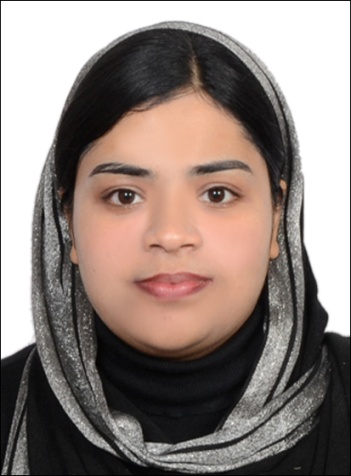 NAZEERA NAZEERA.326985@2freemail.com CERTIFIED  MONTESSORI ( U K )  /  EARLY CHILDHOOD-  EDUCATOR  ( Ages- 0 to 6 years )U.A.E. Teaching License : Qualified to teach from KG to Grade 3 as per Ministry of -                                                           Education, U.A.E.WORK EXPERIENCE:  Above 9 Years as Kindergarten Teacher  in both UK &                                            American Curriculum + Montessori - Method of Teaching.CAREER OBJECTIVES  : As a dedicated Kindergarten / Montessori teacher eager to resume full-time teaching career and offer a proven track record of commended performance teaching grades KG1- Grade 3. With a passion for education and an unwavering commitment, I would like to enhance my knowledge by joining in a reputed institution and become a valuable asset for both the organization and for the students by utilizing my talents, creative capabilities and commitment to attain organizational goals as well as personal goal.CORE COMPETENCIESPROFESSIONAL EXPERIENCE1. Presently working as Kindergarten Class Teacher in Al Adhwa Private School ( American Curriculum ),    Al-Ain, U.A.E. (since 2011) 2. Worked as Montessori Teacher & Montessori Trainer in Global English School  ( Accredited to        Cambridge University, U.K ) Al-Ain ,U.A.E.(year 2009-2011)3. Worked as Kindergarten Teacher in Indian School, Fujairah, U.A.E , ( year 2007 -2008 )4. Worked as Montessori Teacher in Muslim Educational Society Central School     ( M.E.S ),Tirur, Kerala State, India.Key Contributions:Earned high marks for the quality and creativity of classroom teaching, lesson plans and instructional materials used in teaching diverse subjects(e.g.,language arts,mathematics,science)Developed innovative approaches that were repeatedly held up as the model standard for meeting goals in areas including,integration across the curriculum,experiential learning, literacy & diversity.Consistently commended for ability to redirect students exhibiting behavior problems by replacing disruptive, unproductive patterns with positive behaviors. Actively served on a variety of school committees and task forces focused on curriculum development, textbook review, fund raising and anti-bullying efforts.Established positive relationships with students, parents,fellow teachers & school staffs.Personally requested by many teachers to take over their classrooms during absences. PROFESSIONAL ACHIEVEMENTS & SKILLSUndergone Montessori Instructors Training from Singapore ,under MMI ( year 2007 ).Trained by Foreign Faculties from London, Singapore and Malaysia.Able to set up a Montessori Classroom & its environment, Purchase & Ordering of Montessori Materials.QUALIFICATIONSMedium of instruction -  EnglishConcerned Subjects : Child psychology, Montessori Philosophy, Practical Life , Sensorial, Language Mathematics, Cultural, Child Development and CurriculumPERSONAL  DETAILS :Nationality                             :     IndianAge & Date of Birth              :      31 Years, 01-11-1983Marital Status                        :      MarriedLANGUAGES  KNOWN :            To Read, Write and Speak   :      English, Hindi, Malayalam and little ArabicDECLARATION :  I do hereby declare that the above information are true and correct to the best of my knowledge and belief.Creative Lesson PlanningCurriculum DevelopmentInstructional Best PracticesClassroom Management &DisciplineStandardized Testing / ScoringLearner AssessmentExperiential LearningSpecial Needs Students/ IEPSCourseMonth & Year-PassedPercentage ( % ) of Marks Obtained  /  Board of examinationDiploma In Modern Montessori International Teacher’s TrainingJune,  2007Distinction with 89 %  /  London Board of examinations, London, U.K   -training from M.M.I. - India Bachelor of Arts & SociologyMarch,  2005Second Class with 54 %  / B.A. Graduate from Calicut University, Farook College, IndiaHigher Secondary SchoolMarch,  2002Distinction with 80 %  /  Higher Secondary School Exam, Calicut Girls V.H.S.S.,IndiaSecondary SchoolMarch,  2000First Class with 60%  / Secondary School Examination, Venerni English Medium Girls High Schoo, India